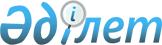 Об установлении ветеринарного режима карантинной зоны с введением ограничительных мероприятий
					
			Утративший силу
			
			
		
					Решение акима аульного округа Жанаталап Жалагашского района Кызылординской области от 22 августа 2013 года N 4. Зарегистрировано Департаментом юстиции Кызылординской области 13 сентября 2013 года N 4515. Утратило силу решением акима аульного округа Жанаталап Жалагашского района Кызылординской области от 16 октября 2014 года N 6      Сноска. Утратило силу решением акима аульного округа Жанаталап Жалагашского района Кызылординской области от 16.10.2014 N 6 (вводится в действие со дня подписания).

      В соответствии с Законом Республики Казахстан от 23 января 2001 года "О местном государственном управлении и самоуправлении в Республике Казахстан", Законом Республики Казахстан от 10 июля 2002 года "О ветеринарии" и представления главного государственного ветеринарно-санитарного инспектора государственного учреждения "Жалагашской районной территориальной инспекции Комитета ветеринарного контроля и надзора Министерства сельского хозяйства Республики Казахстан" от 23 апреля 2013 года N 203, аким аульного округа Жанаталап РЕШИЛ:

      1.  Установить ветеринарный режим карантинной зоны с введением ограничительных мероприятий в связи с возникновением заболевания бруцеллеза среди мелкого скота в ауле Жанаталап, в аульного округа Жанаталап, Жалагашского района.

      2.  Контроль за исполнением настоящего решения возложить на главного специалиста государственного учреждения "Аппарат акима аульного округа Жанаталап" Н.Айгалиева.

      3.  Настоящее решение вводится в действие по истечении десяти календарных дней после дня его первого официального опубликования.


					© 2012. РГП на ПХВ «Институт законодательства и правовой информации Республики Казахстан» Министерства юстиции Республики Казахстан
				
      Исполняющий обязанности акима

      аульного округа Жанаталап

Б. Тунгышбаев

      "СОГЛАСОВАНО"

      Временно исполняющий обязанности

      начальника государственного учреждения

      "Жалагашской районной территориальной

      инспекции Комитета ветеринарного

      контроля и надзора Министерства

      сельского хозяйства Республики Казахстан"

      _______________________ Н. Сулейменов

      "27" август 2013 год

      Начальник государственного учреждения

      "Управление государственного санитарно-

      эпидемиологического надзора по Жалагашскому

      району Департамента Комитета государственного

      надзора Министерства здравоохранения

      Республики Казахстан по Кызылординской области"

      _______________________ О. Аханов

      "27" август 2013 год
